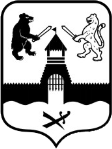 Российская ФедерацияНовгородская областьАдминистрация СОЛЕЦКОГО муниципального районаПОСТАНОВЛЕНИЕот 15.03.2019 № 307г. СольцыО приёме предложений от населения города Сольцы о выборе общественной территории В целях обеспечения выполнения показателя «Доля граждан, принявших участие в решении вопросов развития городской среды от общего количества граждан в возрасте от 14 лет, проживающих в муниципальных образованиях, на территории которых реализуются проекты по созданию комфортной городской среды, 9% в 2019 году» в рамках реализации регионального проекта «Формирование комфортной городской среды на территории Новгородской области», муниципальной программы Солецкого городского поселения «Формирование современной городской среды на территории города Сольцы на 2017-2022 годы», утвержденной постановлением Администрации муниципального района  от 15.05.2017 №651 (далее муниципальная программа) Администрация муниципального района ПОСТАНОВЛЯЕТ:1. Поручить общественной комиссии для организации общественного обсуждения проекта программы «Формирование современной городской среды на территории города Сольцы на 2017-2022 годы» (далее - Комиссия) организацию  и проведение приёма предложений от населения о выборе общественной территории для включения в мероприятии муниципальной программы  на 2019 год (далее – Общественная территория).2. Комиссии обеспечить приём предложений от населения города Сольцы о выборе  общественной территории с 15.03.2019 по 29.03.2019.3. Отделу по организационным и общим вопросам обеспечить онлайн-голосование на официальном сайте Администрации муниципального района в информационно-телекоммуникационной сети «Интернет» с 20.03.2019 по 28.03.2019.4. Определить, что предложения на бумажном носителе принимаются по адресу: 175040, Новгородская область, Солецкий муниципальный район, Солецкое городское поселение, г. Сольцы, пл. Победы, д. 3, каб. 22, с 15.03.2019 по 29.03.2019 включительно в рабочие дни с 08.00 до 17:00 (перерыв на обед с 13:00 до 14:00) или по электронной почте soleco@adminsoltcy.ru.5. Опубликовать настоящее постановление в  периодическом печатном издании – бюллетень «Солецкий вестник» и   разместить на официальном сайте Администрации Солецкого муниципального района в информационно-телекоммуникационной сети «Интернет».Первый заместитель 
Главы администрации     А.П. Польшаков 